Register of Board Members’ Interests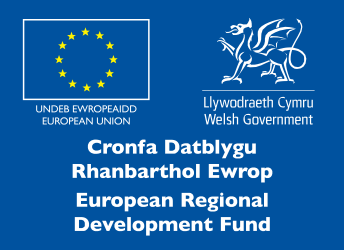 Board Member Ref. NoFull NameNature of InterestDate EffectiveMember Ref. No XXXXXX Company Name XXXXXX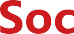 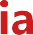 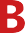 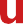 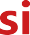 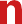 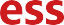 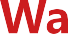 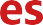 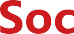 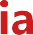 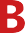 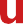 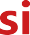 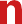 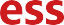 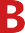 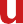 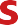 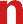 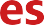 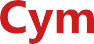 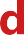 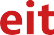 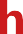 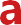 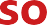 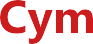 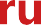 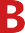 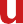 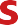 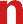 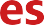 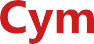 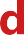 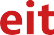 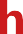 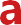 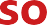 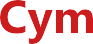 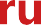  XXXXXX Company Name XXXXXX XXXXXX Company Name XXXXXX XXXXXX Company Name XXXXXX XXXXXX Company Name XXXXXX